      VÝUKA V TÝDNU OD 29. - 31. 3. 2021 (4. ročník)          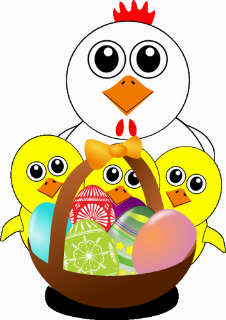 Milí čtvrťáci, vážení rodiče. Děkuji Vám za zaslané úkoly, opět jsem opravila a zasílám spolu s úkoly na předvelikonoční týden s prázdninami v přílohách emailu. Přes prázdniny budu dělat „velkou kontrolu“ zaslaného a po nich se případně ozvu s tím, co máte doplnit. Opravdu stačí zasílat jen označené úkoly. A nějaké fotky z vašeho snažení už jsem dlouho nedostala, abych přidala na stránky. Tak za ně také předem děkuji. Také Vás moc pozdravuje Marťánek a opět přislíbil velikonoční nadílku, hledejte v pondělí 5. 4. každý pět vajíček na zahradě. A letos nově i jednoho zajíce… (někde u branky, vchodu, schránky,…).ONLINE VÝUKA (SKYPE): Přihlášení přes https://join.skype.com/bEsLdLVT2VAG, případně MS Teams, až budou mít všichni...  V tomto týdnu tam máte ještě někdo vzory podstatných jmen rodu středního a ženského a čísla do   1 000 000 a násobení a dělení mimo obor malé násobilky. Na online hodiny mějte vždy připravené psací potřeby, papíry a pomůcky na daný předmět (učebnice, sešity, pracovní sešity). Pokud budete potřebovat na nějakou online hodinu něco speciálního než výše uvedené pomůcky, včas se o tom dovíte (může být přímo uvedeno v týdenním plánu, domluva den předem při hodině, zasláním zprávy na Skype večer předem, apod.). Stálý online rozvrh (o případných změnách budete informováni v týdenním plánu): AJ + OP – Nikola Goňová ČJ + M – Jitka Hájková SAMOSTATNÁ PRÁCE NA DOMA: V následující tabulce je týdenním plán výuky. TÝDENNÍ PLÁN Téma: Březen - za kamna s knihou vlezem Samozřejmě si opět můžete individuálně časově upravit dle potřeb (vyjma online hodin), případně i něco vynechat, pokud nestíháte.  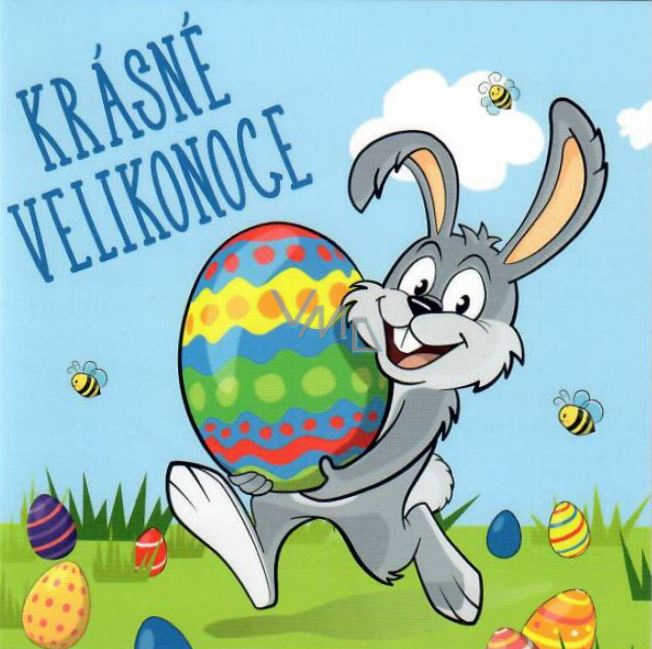 Těším se na všechny na online hodinách ... Pokud budete cokoli potřebovat, opět platí to, co při minulých výukách na dálku - pište, volejte (jitja@seznam.cz, 603853754). KRÁSNÝ VELIKONOČNÍ TÝDEN     JITKA HÁJKOVÁ 4. ROČNÍK 8:00 – 8:45 9:00-9:45 10:00-10:45 11:00-11:45 PONDĚLÍ  ČJ M ÚTERÝ OP M  AJ STŘEDA M ČJ ČTVRTEK Velikonoční prázdninyVelikonoční prázdninyVelikonoční prázdninyVelikonoční prázdninyPÁTEK Velikonoční prázdninyVelikonoční prázdninyVelikonoční prázdninyVelikonoční prázdniny8:00 – 8:45 9:00 – 9:45 10:00 – 10:45 11:00 – 11:45 12:00 – 12:45 PONDĚLÍ ONLINE HODINA ČJ  Téma: Vzory rodu středního, ženského a mužského Další pomůcky - knihy na vzory ONLINE HODINA M Téma: čísla do milionu - zaokrouhlování, pamětné sčítání a odčítání, násobení a dělení mino obor malé násobilky   Další pomůcky  -  kalkulačka OBJEVY A POZNÁVÁNÍ Téma: Evropa (povrch, hlavní města-> opakování)Pracovní list na povrch Evropy (pošlu na Skype) – pošlete ke kontrole Zde si procvič, kde leží hlavní města evropských států: https://online.seterra.com/cs/vgp/3051?c=9R9X6ANGLICKÝ JAZYK Téma: Easter (Velikonoce) Podívej se na video: https://www.youtube.com/watch?v=2GBhDPkXsJsa poté nakresli jakýkoliv obrázek na téma Velikonoce a popiš ho (alespoň 3 slovíčka, které sis z videa zapamatoval/a. – pošlete ke kontrole. Dobrovolný úkol: osmisměrka (obdrželi jste ve „velikonoční zásilce). Také se můžeš podívat na pohádku: https://www.youtube.com/watch?v=PrNI1m5jBC4&t=117s.SVĚT POHYBU Projděte si po Lukavici Velikonoční stezku, kterou pro nás připravila obec. Více info na: https://www.obeclukavice.cz/aktuality/velikonocni-stezkaÚTERÝ ČESKÝ JAZYK Téma: Vzory rodu středního, ženského a mužského PS 2. díl  str. 10  cv. 5str. 11 cv. 2 nahoře a cv. 2 – dole str. 15 cv. 2, 3 Můžete si zahrát rozstříhané kartičky   - kolíčky - vzory podstatných jmen rodu středního a ženského – byly ve “velikonoční zásilce”. Zopakuj si básničku na soutěž.ONLINE HODINA OP   Téma: Evropské státyDalší pomůcky – slepá mapa Evropy (obdrželi jste ve „velikonoční zásilce“).ONLINE HODINA M POZOR, ZKUSÍME SE SPOJIT PŘES MS TEAMSTéma: čísla do milionu - zaokrouhlování, pamětné sčítání a odčítání, násobení a dělení mino obor malé násobilky ONLINE HODINA AJ   Téma: Easter (Velikonoce)Další pomůcky – barevný papír (pokud máte), fixy, nůžky. 13:30  Recitační soutěž Online (dobrovolné) 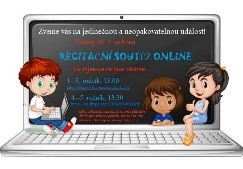 STŘEDA ONLINE HODINA M/G  Téma:  M - čísla do milionu -porovnávání, zaokrouhlování, sčítání a odčítání,    násobení a dělení mino obor malé násobilky G - rýsování čtverce, obdélníku, obvod a obsah Další pomůcky - rýsovací potřeby, PS na Geometrii ONLINE HODINA ČJ Téma:  Vzory rodu středního, ženského a mužského Další pomůcky - knížky na vzory ČESKÝ JAZYK Téma: Vzory rodu středního, ženského a mužského PS 2. dílstr. 12. cv. 1str. 13. cv. 3, 4, 5 – natrénujte, napíšeme si po prázdnináchstr. 15. cv. 4UČStr. 71 cv. 4 – do sešitu (a) – můžete zkusit ústně) – pošlete, prosím, ke kontroleSVĚT HUDBY Téma: známý interpretZkuste si nazpívat nějakou známou skladbu jako jeho interpret na – WOMBO - AI Powered Lip Sync App – je to aplikace na telefon, nevím zda jde přes PC (mně nešlo)Můžete zaslat, ať se pokochám.A samozřejmě zpívejte cokoliv kdykoliv. PRACOVNÍ ČINNOSTI  Téma: Příprava pokrmuPřipravte během svátků nějaký typický velikonoční pokrm (beránek, mazanec, nádivka, apod.), nafoťte se s ním a pošlete fotky, ať mohu dát na stránky.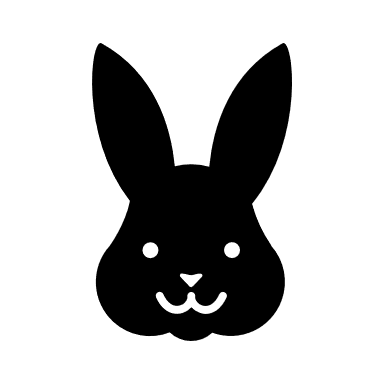 Je to taková naše malá třídní velikonoční výzva.ČTVRTEK VELIKONOČNÍ PRÁZDNINY – PĚKNĚ SI JE UŽIJTE         VELIKONOČNÍ PRÁZDNINY – PĚKNĚ SI JE UŽIJTE         VELIKONOČNÍ PRÁZDNINY – PĚKNĚ SI JE UŽIJTE         VELIKONOČNÍ PRÁZDNINY – PĚKNĚ SI JE UŽIJTE         VELIKONOČNÍ PRÁZDNINY – PĚKNĚ SI JE UŽIJTE         PÁTEK VELKÝ PÁTEK – OSTATNÍ SVÁTEK VELKÝ PÁTEK – OSTATNÍ SVÁTEK VELKÝ PÁTEK – OSTATNÍ SVÁTEK VELKÝ PÁTEK – OSTATNÍ SVÁTEK VELKÝ PÁTEK – OSTATNÍ SVÁTEK 